CURRICULUM & INSTRUCTION COUNCIL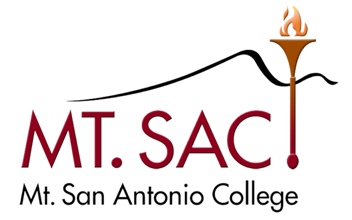 March 23, 2021 Agenda4-2460 3:30 – 5:00 PMVia Zoom MeetingKristina Allende, Co-ChairMadelyn Arballo, Continuing EducationGeorge Bradshaw, Admission & RecordsIrene Malmgren, Co-ChairJamaika Fowler, Articulation OfficerCarol Impara, DL CoordinatorPatricia Maestro, Mapping & Catalog CommitteeVacant, Assoc. VP InstructionDana Miho, FacultyKelly Rivera, VP Academic SenateDianne Rowley, Assist. Curriculum LiaisonPauline Swartz, Library & Learning ResourcesMichelle Sampat, AVP Instruction DesigneeOm Tripathi, FacultyChisa Uyeki, Academic Senate PresidentKim Leiloni Nguyen, Outcomes CoordinatorKhang Vo, Student RepresentativeMeeting AgendaOutcomesApproval MinutesApproved Minutes for March 9, 2021Public CommentsInformationAcceptance of MinutesDistance Learning Committee MinutesFebruary 2, 2021February 23, 2021Educational Design Committee MinutesMarch 2, 2021March 9, 2021March 16, 2021Outcomes Committee MinutesMarch 2, 2021Transfer and General Education Subcommittee Minutes Mapping and Catalog Committee MinutesAttachedAttachedAttachedNoneNoneNew or Substantive Program ChangesCertificate of Achievement for IGETCCertificate of Achievement for CSUComputer Network Technology FundamentalsElectronics Technology – Level 1Electronics Technology – Level 2Electronics Engineering Technology ASNew CoursesNew Stand-alone coursesCourse DisciplinesItems for Discussion or ActionFaculty Teaching ModalityAP 4100 Graduation Requirements for Degrees and Certificates – C. UyekiSee attachedSee attachedOn Hold/Tabled ItemsAP 4027 Catalog Rights – K. AllendeAP 4051 Course Equivalencies and Variances –  J. FowlerAP 4235 Credit by Examination and AP 4285 Credit for Extra-Institutional Learning2020-21 Meetings3:30-5:002nd & 4th TuesdaysFall 2020September 8, 22October 13, 27November 10 & 24December 8, Spring 2021March 9 & 23April 13 & 27             May 11 & 25June 8